ПРОЕКТ                                              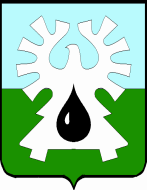        МУНИЦИПАЛЬНОЕ ОБРАЗОВАНИЕ ГОРОД УРАЙ                  ХАНТЫ-МАНСИЙСКИЙ АВТОНОМНЫЙ ОКРУГ - ЮГРА         ДУМА ГОРОДА УРАЙРЕШЕНИЕот  _________ 2015 года                                                                            № ___О внесении изменений в Положение об отдельных вопросах осуществления бюджетного процесса в городе УрайРассмотрев представленный главой города Урай проект решения Думы города Урай «О внесении изменений в Положение об отдельных вопросах осуществления бюджетного процесса в городе Урай», Дума города Урай решила:1. Часть 2 статьи 6 Положения об отдельных вопросах осуществления бюджетного процесса в городе Урай, принятого решением Думы города Урай от 25 октября 2012 года №100 (в редакции решения Думы города Урай от 24.10.2013 №62) дополнить абзацем следующего содержания:«Одновременно с проектами решений, предусматривающих в бюджете изменения объемов финансирования муниципальных программ, кроме документов, указанных в абзаце первом настоящей части, в Думу города предоставляются предложения о внесении изменений в соответствующие муниципальные программы в связи с изменением их объемов финансирования. Предложения о внесении изменений в муниципальные программы предоставляются отдельно по каждой программе».  2. Опубликовать настоящее решение в газете «Знамя».Глава города Урай                                                       А.Г. Забозлаев 